Итоги Недели начальных классов – День 5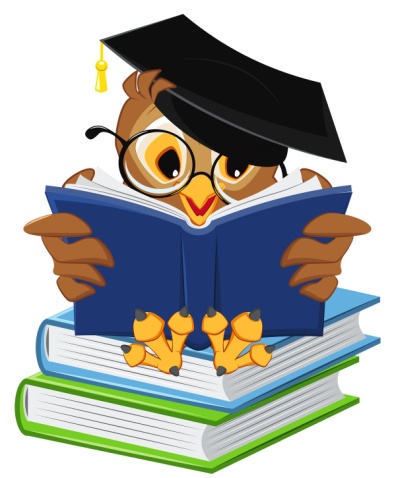 Пятница  23.04.2021г. День искусства Инсценировка сказки – 1-4 классыВ гостях у сказки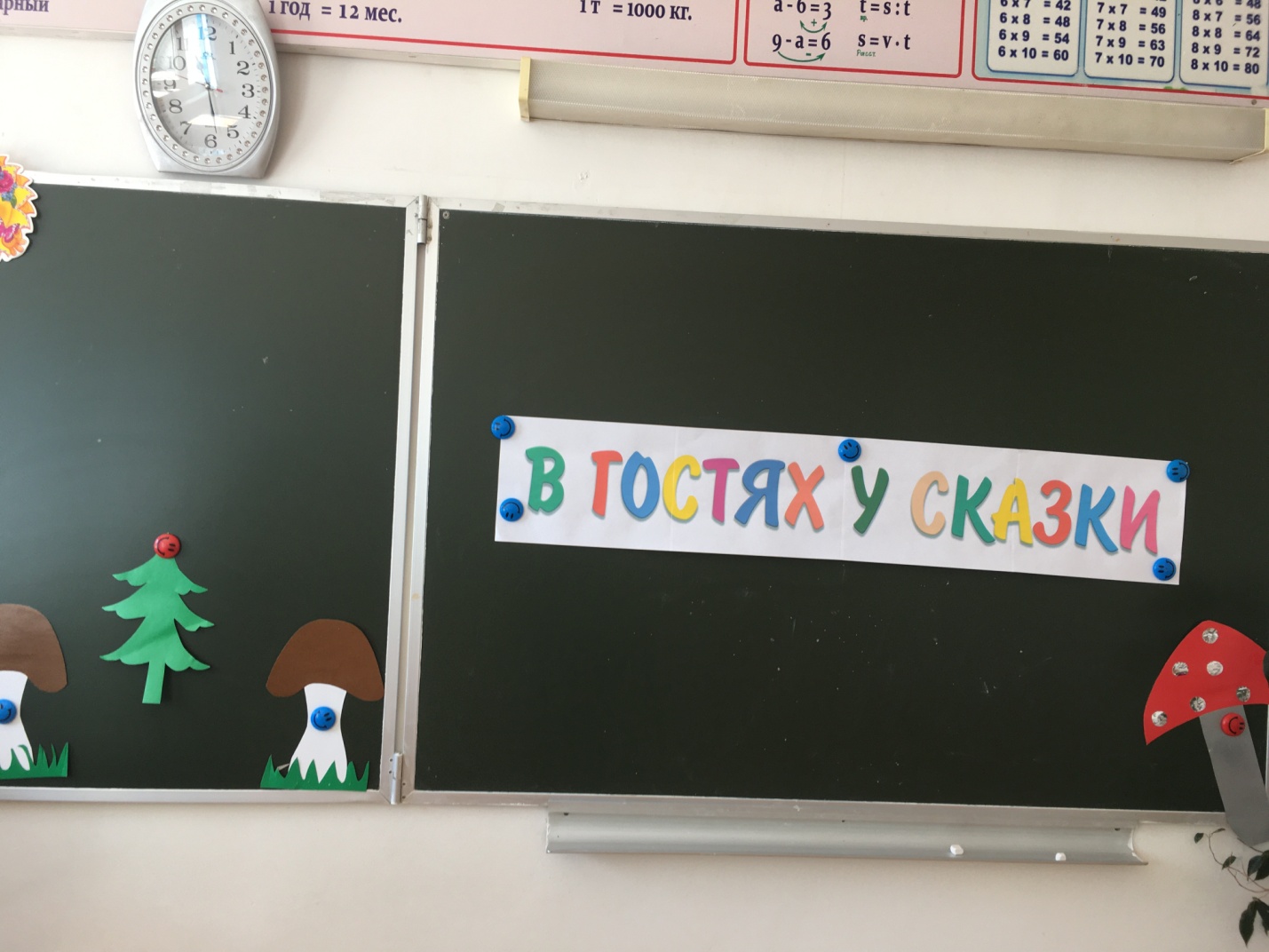 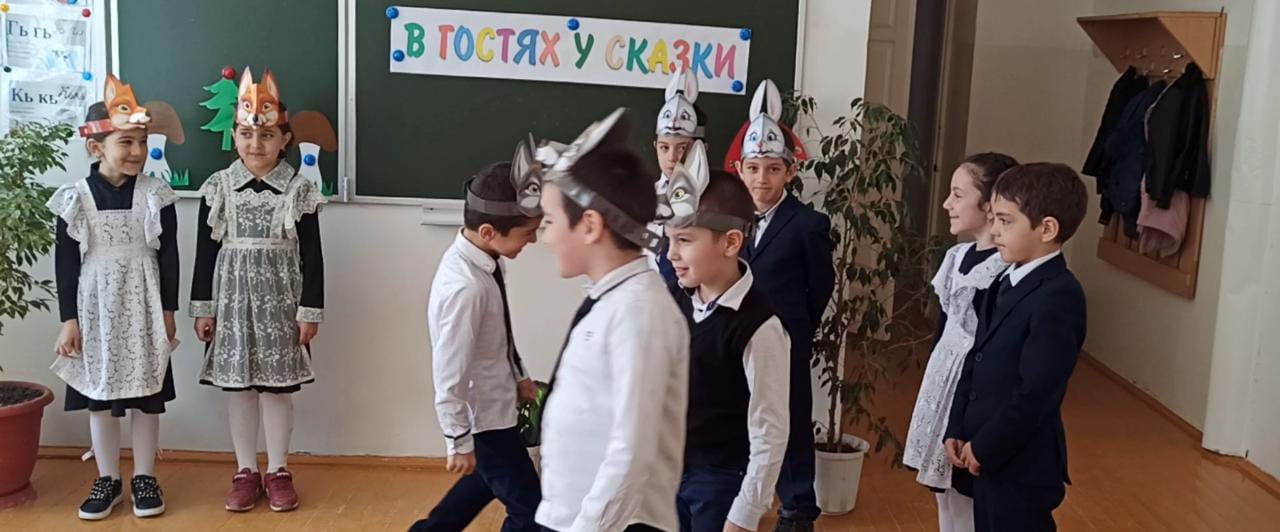 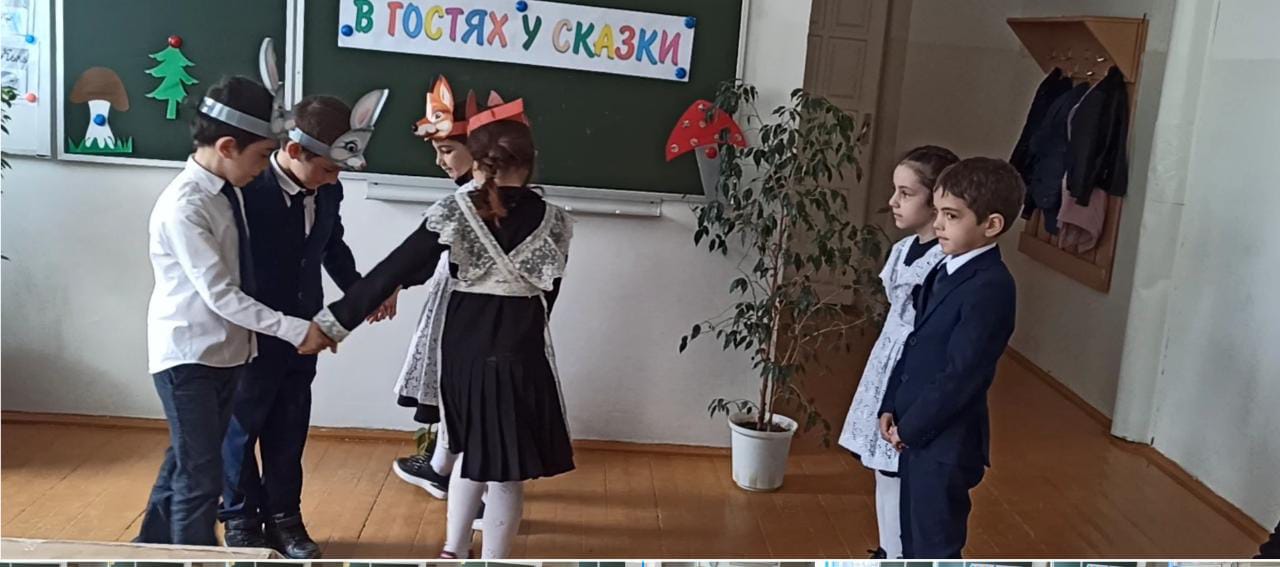 «Три волчонка» - 1-а класс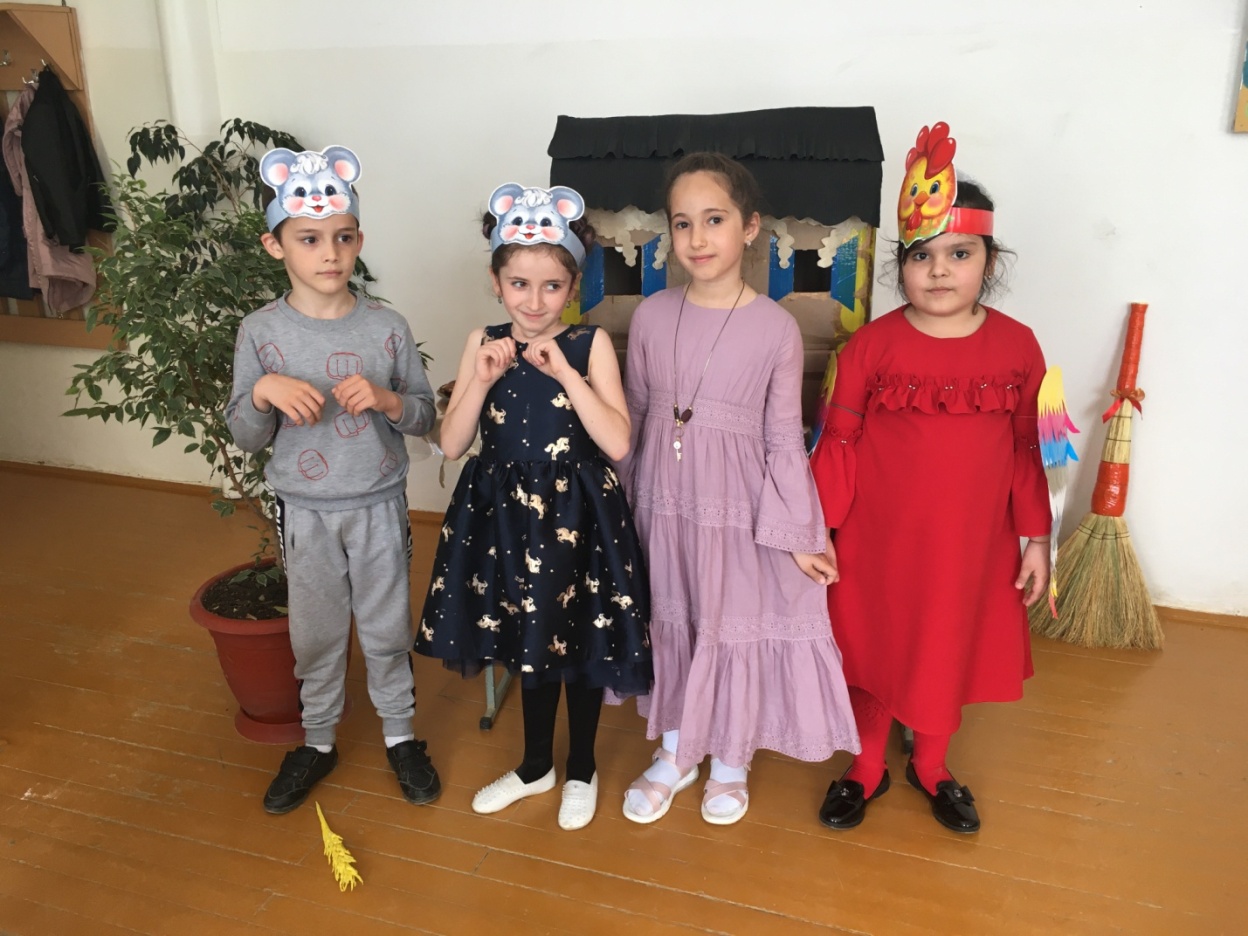 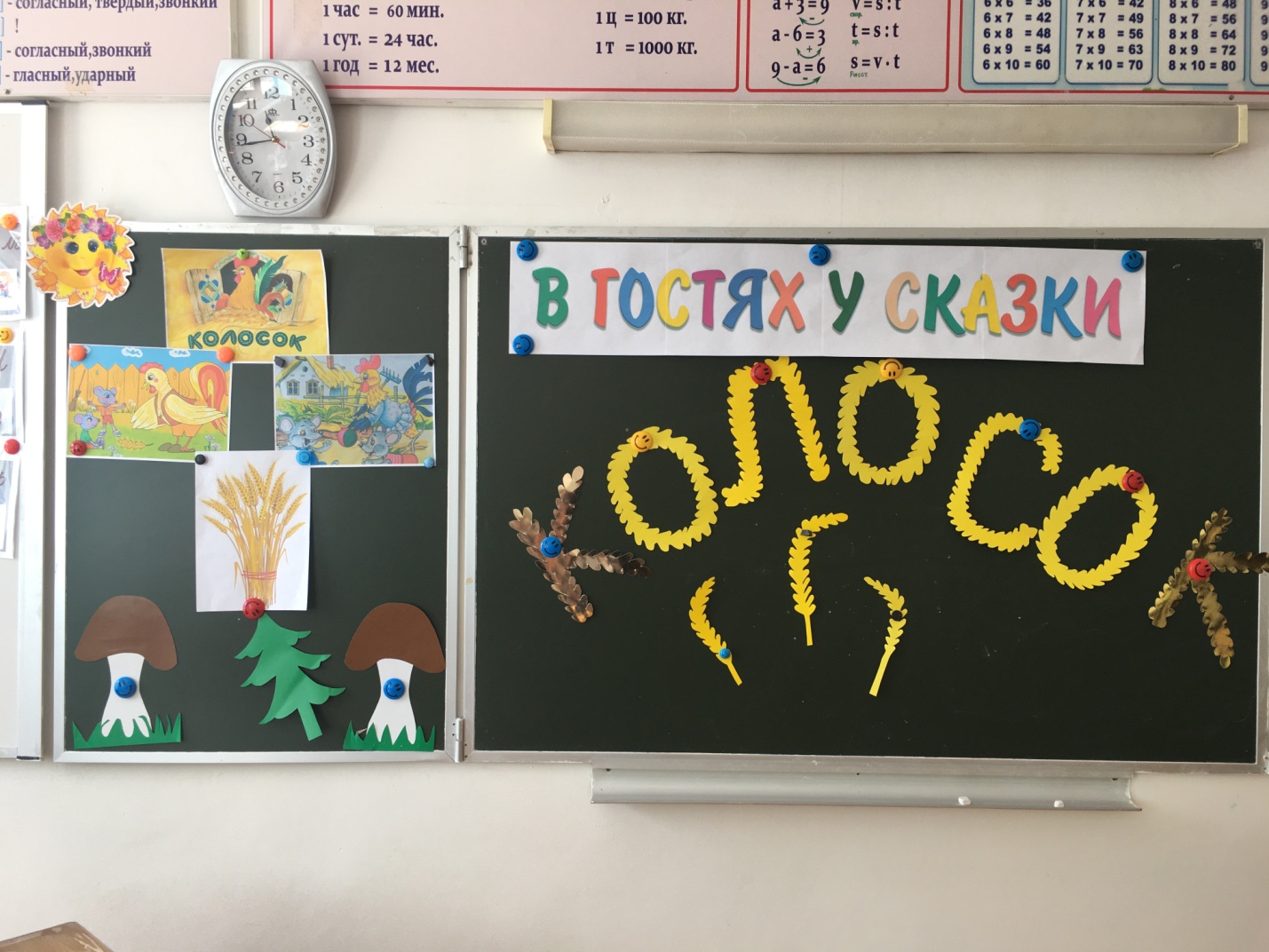 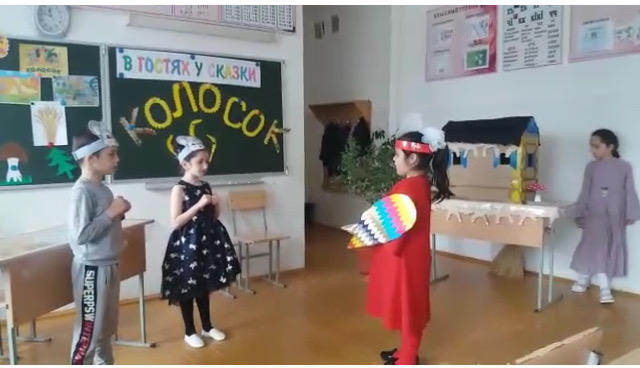 «Колосок» - 1-б класс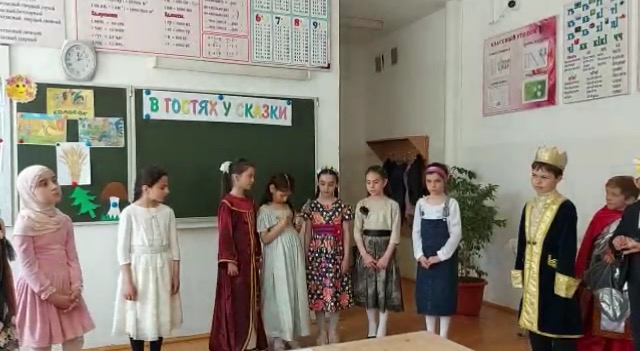 «Сказка о мёртвой царевне и о семи богатырях»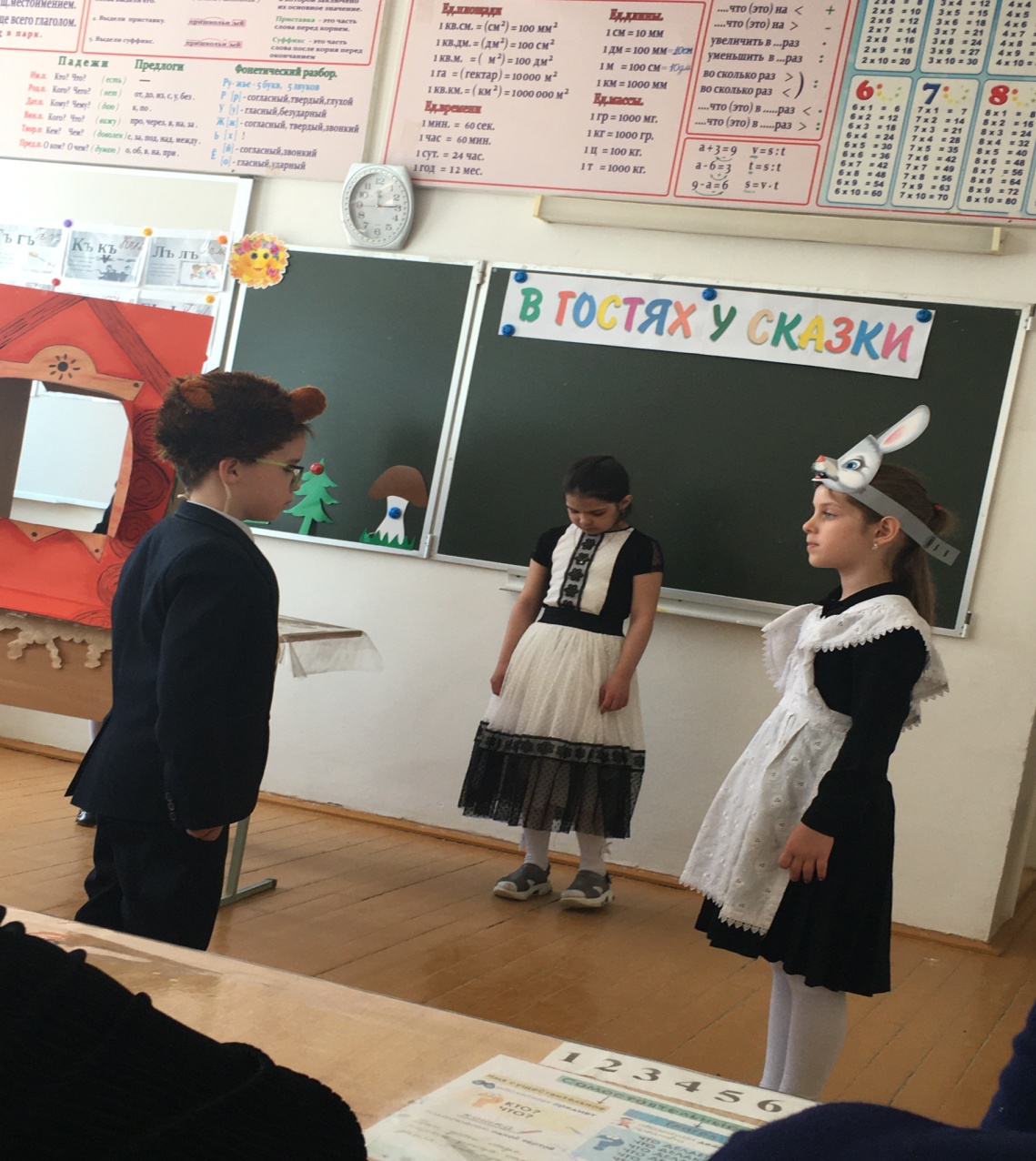 «Лубяная избушка» - 2-б класс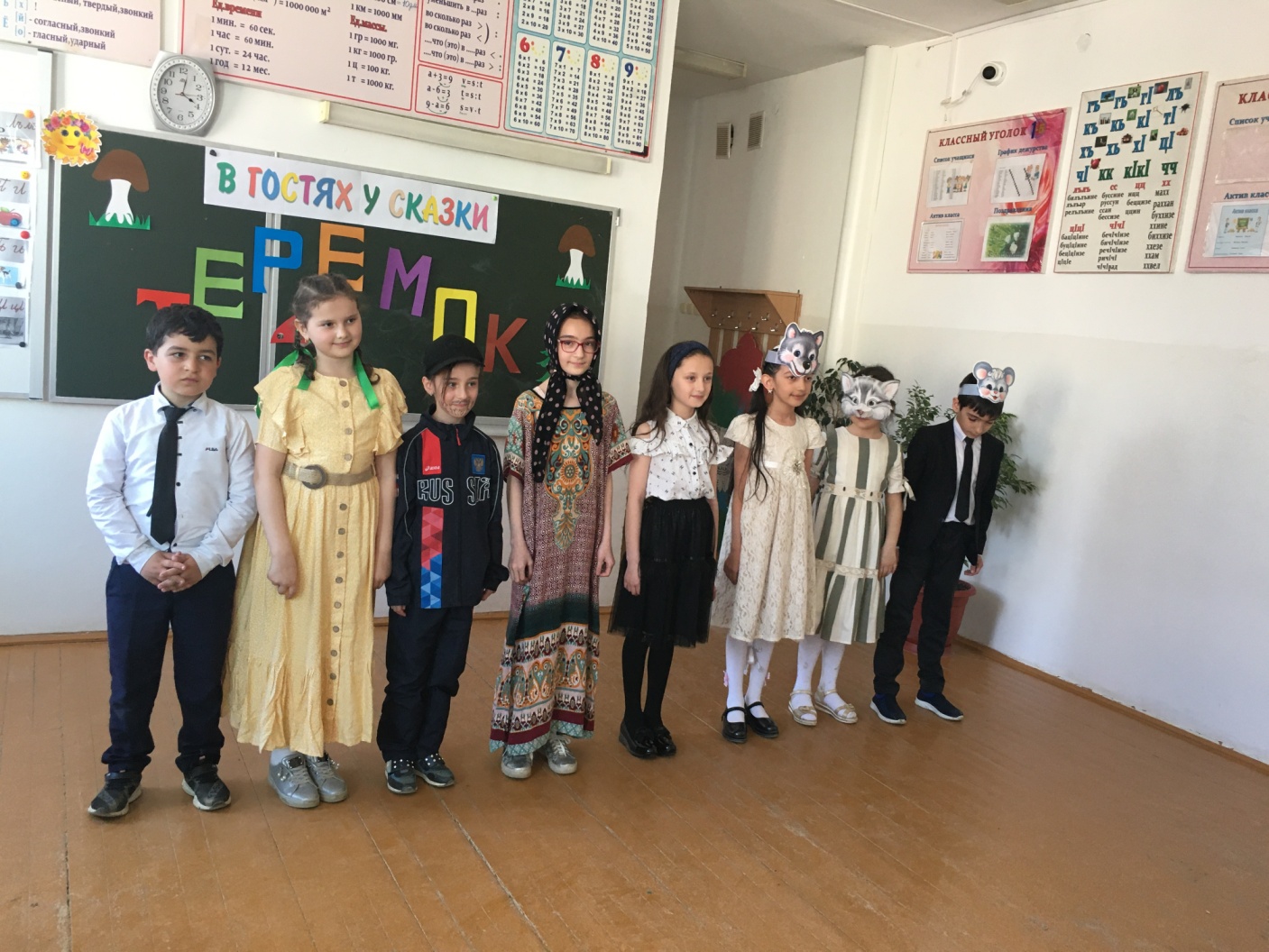 «Репка»- 3-б класс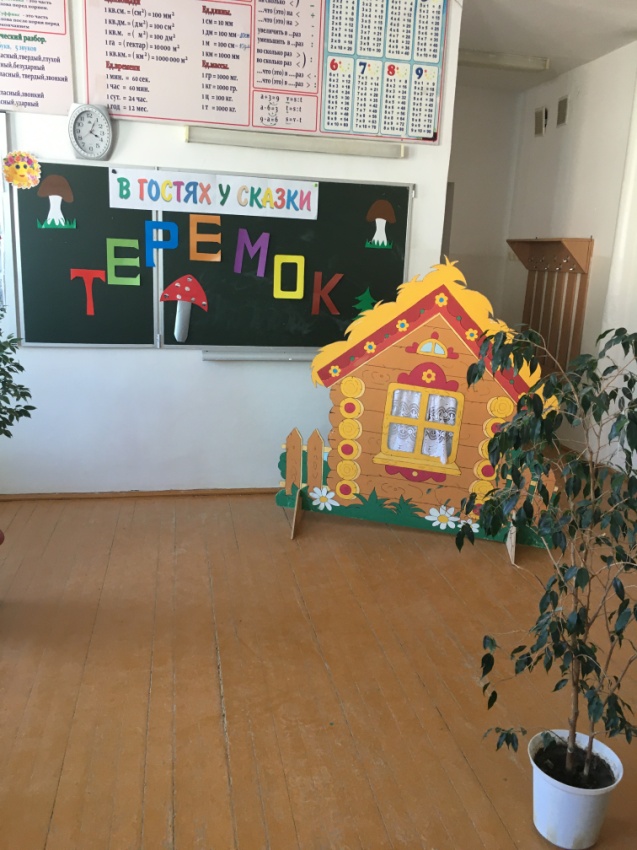 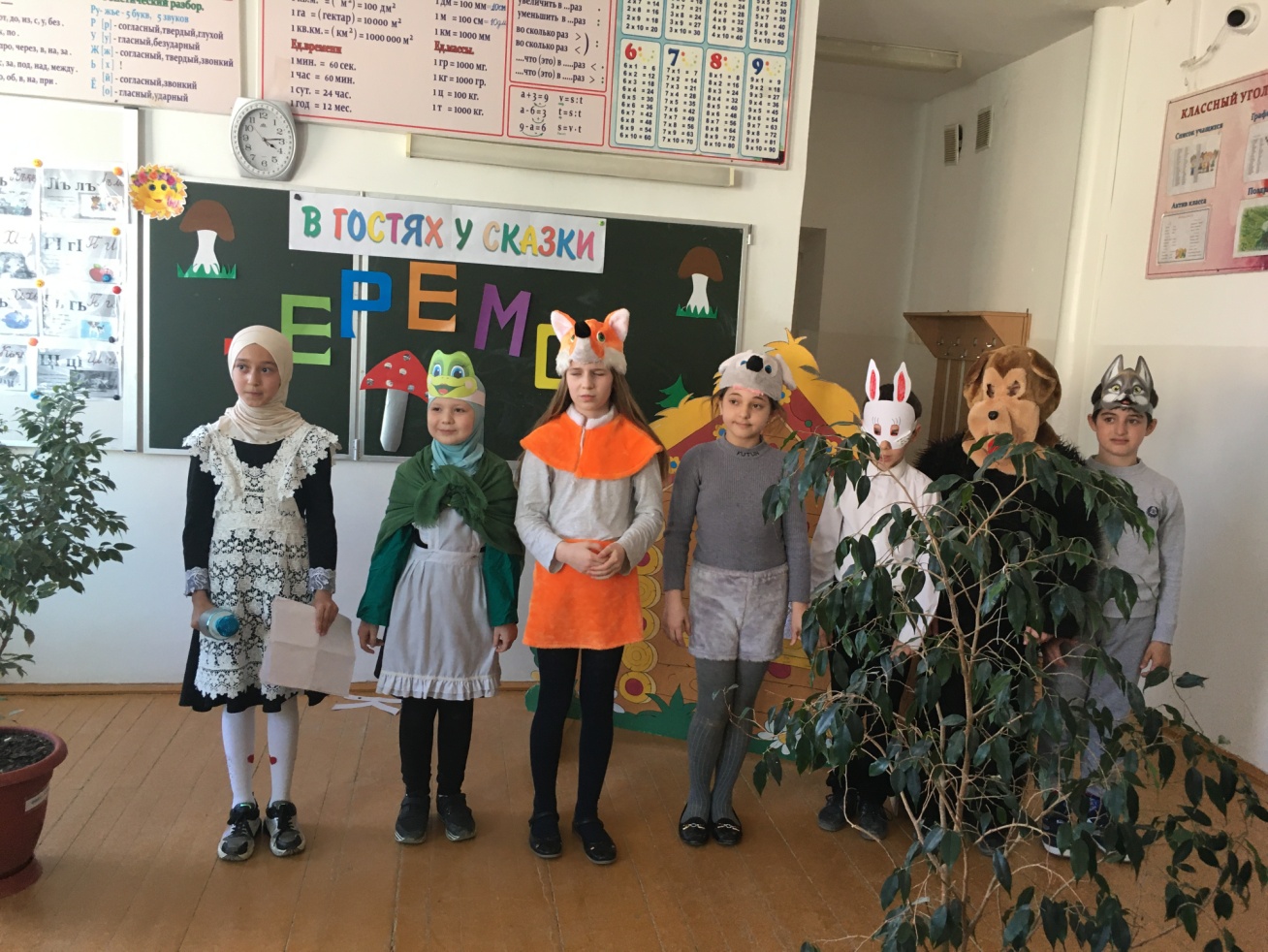 «Теремок»- 4-б класс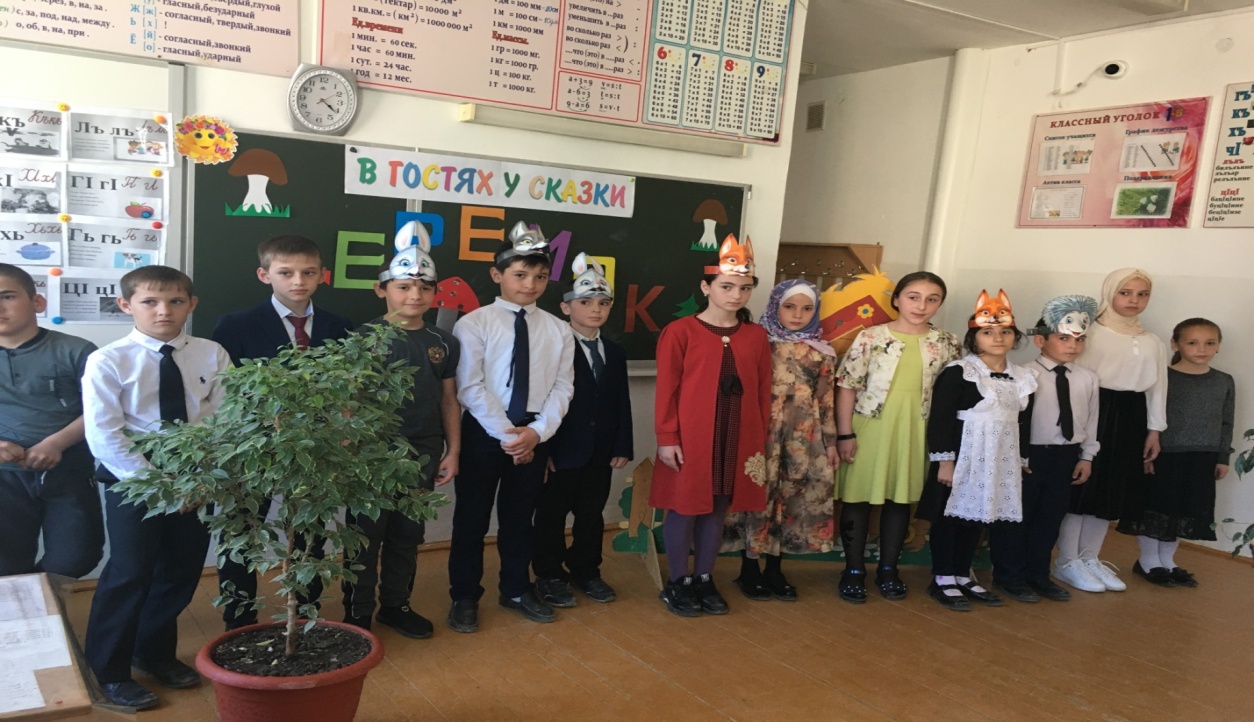 «Три поросёнка» - 4-в класс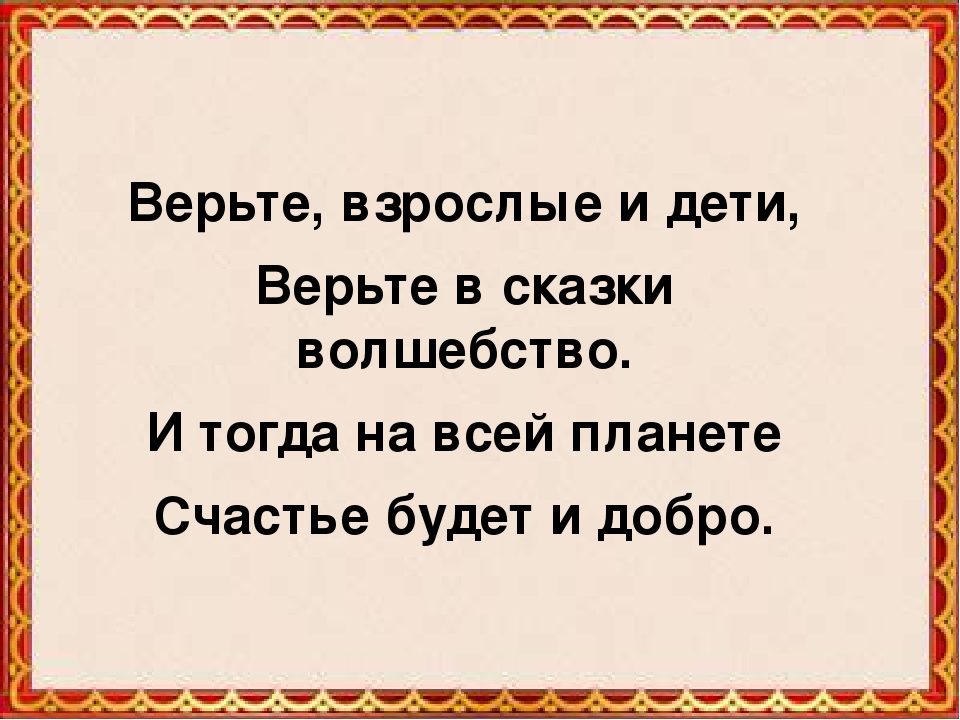 